                                                                  A parent guide to Year 6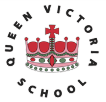 In upper Key Stage 2, your child will increasingly meet a wider range of texts and types of writing, and will be encouraged to use their skills in a broader range of contexts. A wider range of writing techniques will also be taught to develop children’s writing styles. In May year 6 children will take their SATs we will meet will meet with parents to discuss these assessments.	By the end of Year 6, children are expected to be confident with the use of all four standard methods for written calculations, and to have secured their knowledge of the key number facts for the four operations. Their work will focus more on fractions, ratio, proportion and the introduction of algebra.In May of Year 6, children their SATs test we will hold a meeting about this shortly. These tests will be sent away for marking, with the results coming back before the end of the year. Your child’s teacher will also make an assessment of whether or not your child has reached the expected standard by the end of the Key Stage.Maths Support at HomeThere are plenty of opportunities to practice maths at home, we hope these ideas will help you:Playing traditional games, such as battleships or even draughts and chess, is great for exploring coordinates and movements across the coordinate grid.Conversations about applying maths knowledge and skills using the different operations e.g. +/-/x/÷English Year 6Speaking and ListeningSpeak clearly in a range of contexts, using Standard English where appropriateMonitor the reactions of listeners and react accordinglyConsider different viewpoints, listening to others and responding with relevant viewsUse appropriate language, tone and vocabulary for different purposesReading SkillsFigurative language includes metaphorical phrases such as ‘raining cats and dogs’ or ‘an iron fist’, as well as using language to convey meaning, for example by describing the Sun as ‘gazing down’ upon a scene.Themes & Conventions As children’s experience of a range of texts broadens, they may begin to notice conventions, such as the use of first person for diary-writing, or themes such as heroism or questsRead a wide range of fiction, non-fiction, poetry, plays and reference booksLearn a range of poetry by heartPerform plays and poems using tone, volume and intonation to convey meaningUse knowledge of spelling patterns and related words to read aloud and understand new wordsMake comparisons between different books, or parts of the same bookRead a range of modern fiction, classic fiction and books from other cultures and traditionsIdentify and discuss themes and conventions across a wide range of writingDiscuss understanding of texts, including exploring the meaning of words in contextAsk questions to improve understanding of textsSummarise ideas drawn from more than one paragraph, identifying key detailsPredict future events from details either written in a text or by ‘reading between the lines’Identify how language, structure and presentation contribute to meaningDiscuss how authors use language, including figurative language, to affect the readerMake book recommendations, giving reasons for choicesParticipate in discussions about books, building on and challenging ideasExplain and discuss understanding of readingParticipate in formal presentations and debates about reading 21Provide reasoned justifications for views Writing SkillsCohesive devices are words or phrases used to link different parts of writing together. These may be pronouns such as ‘he’ or ‘it’ to avoid repeating a name, or phrases such as ‘After that...’ or ‘Meanwhile’ to guide the reader through the text.Write with increasing speed, maintaining legibility and styleSpell some words with silent letters, such as knight and solemnRecognise and use spellings for homophones and other often-confused words from the Y5/6 listUse a dictionary to check spelling and meaningIdentify the audience and purpose before writing, and adapt accordinglySelect appropriate grammar and vocabulary to change or enhance meaningDevelop setting, atmosphere and character, including through dialogueWrite a summary of longer passages of writingUse a range of cohesive devicesUse advanced organisational and presentational devices, such as bullet pointsUse the correct tense consistently throughout a piece of writingEnsure correct subject and verb agreementPerform compositions using appropriate intonation, volume and movementUse a thesaurusUse expanded noun phrases to convey complicated information conciselyUse modal verbs or adverbs to indicate degrees of possibilityUse relative clausesRecognise vocabulary and structures that are appropriate for formal useUse passive verbs to affect the presentation of informationUse the perfect form of verbs to mark relationships of time and causeRecognise the difference in informal and formal languageUse grammatical connections and adverbials for cohesionUse ellipses, commas, brackets and dashes in writingUse hyphens to avoid ambiguityUse semi-colons, colons and dashes between independent clausesUse a colon to introduce a listPunctuate bullet points consistently Grammar SupportFor many parents, the grammatical terminology used in schools may not be familiar. Here are some useful reminders of some of the terms used:Noun phrase: a group of words which takes the place of a single noun. Example: The big brown dog with the fluffy ears.Modal verb: a verb that indicates possibility. These are often used alongside other verbs. Example: will, may, should, can.Relative clause: a clause which adds extra information or detail. Example: The boy who was holding the golden ticket won the prize.Passive verb: a form of verb that implies an action being done to, rather than by, the subject. Example: The boy was bitten by the dog.Perfect form: a form of verb that implies that an action is completed. Example: The boy has walked home.Mathematics Year 6Number and place valueWork with numbers to up ten million (10,000,000) including negative numbersRound any number to any required number of digits or magnitude CalculationsThe mathematical order of operations requires that where calculations are written out in long statements, first calculations in brackets are completed, then any multiplication or division calculations, and finally any addition or subtraction. So, for example, the calculation 4 + 3 x (6 + 1) has a solution of 25, not 43 or 49.Use the standard method of long multiplication for calculations of four-digit numbers by two-digit numbersUse the standard method of long division for calculations of four-digit numbers by two-digit numbersIdentify common factors, common multiples and prime numbersCarry out complex calculations according to the mathematical order of operationsSolve complex problems using all four operations FractionsUse common factors to simplify fractions, or to add fractions with different denominatorsPlace any group of fractions into size orderMultiply pairs of fractions togetherDivide fractions by whole numbers, for example 1 3 ÷ 2 = 1 6Use division to calculate the decimal equivalent of a fractionKnow and use common equivalences between fractions, decimals and percentages, such as 1 2 = 0.5 = 50% Ratio and ProportionRatio is represented using the colon symbol. For example, if £100 is shared in a ratio of 1:3 between two people, then the first person receives £25 (one part), with the other receiving £75 (three parts).Find percentages of quantities, such as 15% of £360Use ratio to explain relationships and solve problemsUse simple scale factors for drawings, shapes or diagrams AlgebraUse simple formulaeDescribe sequences of numbers where the increase between values is the same each timeSolve missing number problems using algebraFind possible solutions to problems with two variables, such as a + b = 10 MeasurementsConvert between any metric units and smaller or larger units of the same measureConvert between miles and kilometresUse a given formula to find the area of a triangle or parallelogram Shape and positionDraw 2-d shapes using given sizes and anglesUse knowledge of 2-d shapes to find missing angles in triangles, quadrilaterals and other regular shapesName and label the radius, diameter and circumference of a circleFind missing angles in problems where lines meet at a point or on a straight lineUse a standard grid of coordinates including negative values Graphs and DataMean average is calculated by adding up all the values and dividing by the number of items. For example, the mean average of 3, 5, 8, 9 and 10 is 7 (3 + 5 + 8 + 9 + 10 = 35, then 35 ÷ 5 = 7)Construct and understand pie charts and line graphsCalculate the mean average of a set of data